Name of Institute: Institute of Management Studies (IMS)Name of Faculty: Dr Daisy KurienCourse code: IMBO712Course name: Product and Brand ManagementPre-requisites:  Marketing SpecialisationCredit points: 3 CreditsOffered Semester: IICourse Lecturer (weeks 01 – 15)Full Name: Dr Daisy KurienDepartment with siting location: ManagementTelephone:9428412928	Email: daisykurien.mba@indusuni.ac.in	Consultation times:2:00 pm to 4:00 pm	Students will be contacted throughout the Session via Mail with important information relating to this Course.Course ObjectivesBy participating in and understanding all facets of this Course a student will be able:• To develop an understanding of the basic branding principles and their exposure to classic and contemporary branding applications.• To make the students aware about the role of brands, the concept of brand equity, and the advantages of creating strong brands.• To increase the understanding of the important issues in planning, implementing, and evaluating brand strategies.• To acquaint the students with the appropriate concepts, theories, models and other tools to make better brand decisions.• To understand the latest developments and cultivate an understanding of the adjustments to be made in branding strategies over time and geographic boundaries to maximize brand equity.Course Outcomes (CO)At the completion of the course, the student will be able to:CO1: Student shall be able to learn understand the strategic role of product management in organizational.CO2: Understanding of functional context and the financial and other merits and the	knowledge about various facets of the job of a product manager.CO3: Student shall be able to learn &amp; Understand the different approaches to measure brand	equity.CO4:	To understand the conceptual framework for managing brands and roles of brand.CO5: To understand the concept of brand equity and the advantages of create strong brand.CO6: Practically develop a brand, including positioning and communication Course OutlineModule 1 –    	Introduction to Product Management, Concepts of Product, Classification of products, Product Decisions, Product Differentiation, New Product Development Process, Need for new productsModule 2 –    	The Diffusion process, The Adoption process, Rates of adoption on Innovations Product Life Cycle, Managing a Product during various stages of PLC, Product Strategies. New challenges for marketers in IndiaModule 3 –    	Branding & Brand Management, The concepts of Brand Equity, Creating brands in a competitive market. Brand Positioning and Brand Associations. Using Brand Elements to create brand equityModule 4 –    	Designing Marketing Programmes to Build Brand Equity. Leveraging Secondary Brand Associations. Measuring Sources of Brand Equity and Brand Equity measurement approaches.         Module 5 –    	Growing and Sustaining Brand Equity: Designing and Implementing Branding Strategies, Launching Brand Extensions Products, Managing brands overtime and geographic boundaries, revitalization of brands.Method of deliveryLectures, Role plays, Case studies, Video Cases Study timeThree hours per weekCO-PO Mapping (PO: Program Outcomes)Blooms Taxonomyand Knowledge retention(For reference)(Blooms taxonomy has been given for reference) 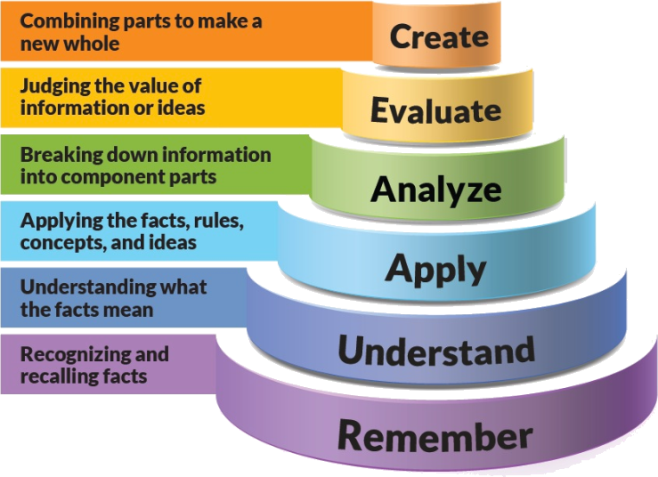 Figure 1: Blooms Taxonomy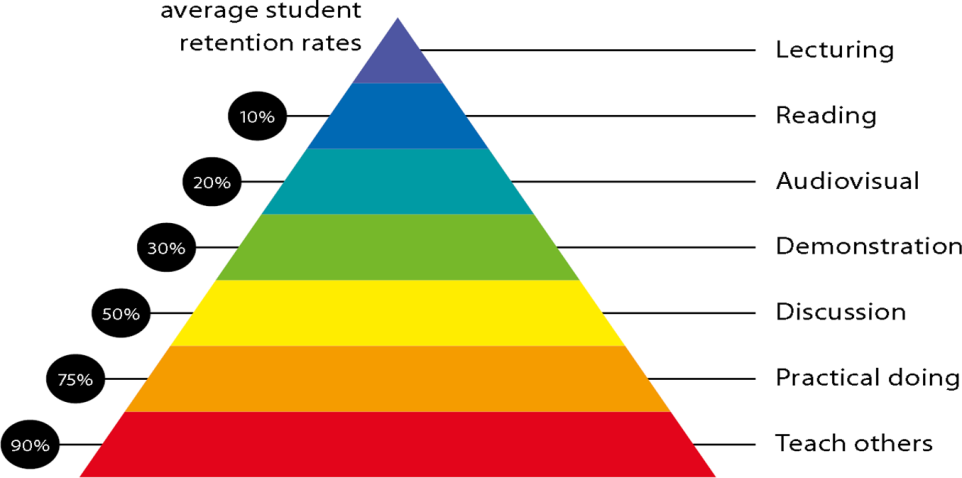 Figure 2: Knowledge retentionGraduate Qualities and Capabilities covered (Qualities graduates harness crediting this Course)Practical work:Live project/ AssignmentsLecture/tutorial times:Attendance RequirementsThe University norms states that it is the responsibility of students to attend all lectures, tutorials, seminars and practical work as stipulated in the Course outline. Minimum attendance requirement as per university norms is compulsory for being eligible for mid and end semester examinations.Details of referencing system to be used in written workText books	Lehman and Winer, Product Management, Tata McGraw HillKevin Lane Keller, M.G. Rameswaram, Isaac Jacob ; third edition -Strategic Brand Management, Pearson EducationKirti Dutta, Brand Management- Principles and Practices; first edition Oxford University PressReference Books:Ramanuj Majumdar, Product Management in India, PHI EEE, Latest EditionHarish V Verma,Brand Management, 2/e, Excel BooksChunnawalla,Compendium Brand Management, HPH, 1/e, 2003S Ramesh Kumar, Managing Indian Brands,VikasRichard Elliott & Larry Perclu,Strategic Brand Management,Oxford Press, 1/eChernatony, Creating powerful brands, Elsevier Publication, 1/eAdditional Materials ASSESSMENT GUIDELINESYour final course mark will be calculated from the following:SUPPLEMENTARY ASSESSMENTStudents who receive an overall mark less than 40% in mid semester or end semester will be considered for supplementary assessment in the respective components (i.e mid semester or end semester) of semester concerned. Students must make themselves available during the supplementary examination period to take up the respective components (mid semester or end semester) and need to obtain the required minimum 60% marks to clear the concerned components.Practical Work Report/Laboratory Report:A report on the practical work is due the subsequent week after completion of the class by each group.Late WorkLate assignments will not be accepted without supporting documentation.  Late submission of the reports will result in a deduction of 5% of the maximum mark per calendar dayFormatAll assignments must be presented in a neat, legible format with all information sources correctly referenced.  Assignment material handed in throughout the session that is not neat and legible will not be marked and will be returned to the student.Retention of Written WorkWritten assessment work will be retained by the Course coordinator/lecturer for two weeks after marking to be collected by the students. University and Faculty PoliciesStudents should make themselves aware of the University and/or Faculty Policies regarding plagiarism, special consideration, supplementary examinations and other educational issues and student matters. Plagiarism - Plagiarism is not acceptable and may result in the imposition of severe penalties.   Plagiarism is the use of another person’s work, or idea, as if it is his or her own - if you have any doubts at all on what constitutes plagiarism, please consult your Course coordinator or lecturer. Plagiarism will be penalized severely. Do not copy the work of other students. Do not share your work with other students (except where required for a group activity or assessment).Courseschedule(subject to change)PO 1PO 2PO 3PO 4PO 5PO 6CO 1232323CO 2311331CO 3132333CO 4133133CO 5233123CO 6133131General Graduate QualitiesSpecific Department of ManagementGraduate CapabilitiesInformedGain an understanding of marketing issues dominating the market in present time which may pose as a threat in marketing but is handled well may lead to better marketer- customer relation.1 Market knowledge, & awarenessIndependent learnersLocate, evaluate and synthesize complex situations and offer perspectives. Opportunities to acquire these abilities are developed through lectures, and  case discussion.2 Information literacy, gathering & processingProblem solversDeveloping critical thinking skills that are pertinent for problem solving and innovation in today’s competitive market.  Critically analyze the situation and offer solutions to situations.4 Problem solving skillsEffective communicatorsDevelop the ability to reflect on issues on hand.  Through active participation enhance the skills to communicate verbally and in writing and develop practices expected of today’s professionals.5 Written communicationEffective communicatorsDevelop the ability to reflect on issues on hand.  Through active participation enhance the skills to communicate verbally and in writing and develop practices expected of today’s professionals.6 Oral communicationEffective communicatorsDevelop the ability to reflect on issues on hand.  Through active participation enhance the skills to communicate verbally and in writing and develop practices expected of today’s professionals.7 TeamworkResponsibleGain a better understanding of sustainable market. Being responsible in dealing and delivering value to all stakeholders10 Sustainability, societal & environmental impactNewspaper articlesVideo cases on current business issuesWeek # Topic & contents CO AddressedTeaching Learning Activity (TLA)Weeks 1Introduction to Product Management, Concepts of Product, CO1 &CO2Lecture, Video, & Case DiscussionWeeks 2Classification of products, Product Decisions, Product Differentiation, CO1 & CO2Lecture, Video, & Case DiscussionWeek 3New Product Development Process, Need for new productsCO1, CO2Lecture, Video, & Case DiscussionWeek 4The Diffusion process, The Adoption process, CO1, CO2 Lecture, Video, & Case DiscussionWeek 5Rates of adoption on Innovations Product Life Cycle, Managing a Product during various stages of PLC, CO1, CO2Lecture, Video, & Case DiscussionWeek 6Product Strategies. New challenges for marketers in IndiaCO1, CO2, CO3Lecture, Video, & Case DiscussionWeek 7Branding & Brand Management, The concepts of Brand Equity, CO3Lecture, Video, & Case DiscussionWeek 8Creating brands in a competitive market. Brand Positioning and Brand Associations.CO3, CO4Lecture, Video, & Case DiscussionWeek 9Using Brand Elements to create brand equity.CO3, CO4Lecture, Video, & Case DiscussionWeek 10Designing Marketing Programmes to Build Brand Equity         CO43, CO4Lecture, Video, & Case DiscussionWeek 11Mid sem ExamsNANAWeek 12Designing Marketing Programmes to Build Brand Equity. Leveraging Secondary Brand Associations. CO5, CO6Lecture, Video, & Case DiscussionWeek 13Measuring Sources of Brand Equity and Brand Equity measurement approachesCO5, CO6Lecture, Video, & Case DiscussionWeek 14Growing and Sustaining Brand Equity: Designing and Implementing Branding StrategiesCO5Lecture, Video, & Case DiscussionWeek 15Launching Brand Extensions Products, Managing brands overtime and geographic boundaries, revitalization of brands.CO5Lecture, Video, & Case Discussion